Seite 1Bescheinigung des praktischen Einsatzes laut § 2 (4) AltPflAPrVSeite 2Bescheinigung der fachlichen Anleitung(Während der Außeneinsätze muss eine anteilige fachliche Anleitung der Schüler/ Schülerinnen erfolgen.)Seite 3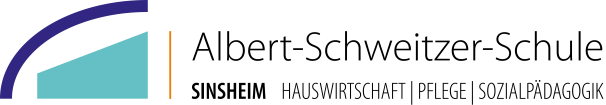 Alte Daisbacher Straße 7 a74889 Sinsheim Tel:	07261 946-300Fax:	07261 946-320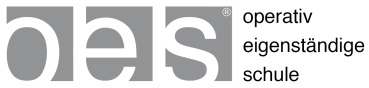 Name der/des AuszubildendenName der/des AuszubildendenName der/des AuszubildendenName der/des AuszubildendenName der EinrichtungName der EinrichtungName der EinrichtungName der EinrichtungAnschrift der EinrichtungAnschrift der EinrichtungAnschrift der EinrichtungAnschrift der EinrichtungName der/des verantwortlichen Anleiters/-inName der/des verantwortlichen Anleiters/-inName der/des verantwortlichen Anleiters/-inName der/des verantwortlichen Anleiters/-inBitte ankreuzenBitte ankreuzenBitte ankreuzenBitte ankreuzenAusbildungsjahrAusbildungsjahr 1. Schuljahr 1. Schuljahr 2. Schuljahr 2. Schuljahr 3. Schuljahr stationäre Altenpflegeeinrichtung stationäre Altenpflegeeinrichtung stationäre Altenpflegeeinrichtung stationäre Altenpflegeeinrichtung Ambulante/offene Einrichtung der Altenpflege Ambulante/offene Einrichtung der Altenpflege Ambulante/offene Einrichtung der Altenpflege Allgemeinkrankenhaus/geriatrische Fachklinik Allgemeinkrankenhaus/geriatrische Fachklinik Allgemeinkrankenhaus/geriatrische Fachklinik Allgemeinkrankenhaus/geriatrische Fachklinik Gerontopsychiatrische Einrichtung Gerontopsychiatrische Einrichtung Gerontopsychiatrische Einrichtung Sonstige Einrichtungen Sonstige Einrichtungen Sonstige Einrichtungen Sonstige EinrichtungenNur auszufüllen bei externem EinsatzNur auszufüllen bei externem EinsatzNur auszufüllen bei externem EinsatzNur auszufüllen bei externem Einsatzvon ________________ bis ________________von ________________ bis ________________von ________________ bis ________________Anzahl der Stunden des externen EinsatzesAnzahl der Stunden des externen EinsatzesAnzahl der Stunden des externen EinsatzesAnzahl der Stunden des externen EinsatzesDie/der Auszubildende hat die lt. AltPflAPrV und Kooperationsvertrag vorgeschriebene praktische Ausbildung Die/der Auszubildende hat die lt. AltPflAPrV und Kooperationsvertrag vorgeschriebene praktische Ausbildung Die/der Auszubildende hat die lt. AltPflAPrV und Kooperationsvertrag vorgeschriebene praktische Ausbildung Die/der Auszubildende hat die lt. AltPflAPrV und Kooperationsvertrag vorgeschriebene praktische Ausbildung Die/der Auszubildende hat die lt. AltPflAPrV und Kooperationsvertrag vorgeschriebene praktische Ausbildung Die/der Auszubildende hat die lt. AltPflAPrV und Kooperationsvertrag vorgeschriebene praktische Ausbildung Die/der Auszubildende hat die lt. AltPflAPrV und Kooperationsvertrag vorgeschriebene praktische Ausbildung  absolviert absolviert absolviert absolviert nicht absolviert nicht absolviert nicht absolviertAusbildungsbereiche der/des AuszubildendenAusbildungsbereiche der/des AuszubildendenAusbildungsbereiche der/des AuszubildendenAusbildungsbereiche der/des AuszubildendenFehlzeiten der/des Auszubildenden
in der PraxisstelleFehlzeiten der/des Auszubildenden
in der PraxisstelleFehlzeiten der/des Auszubildenden
in der PraxisstelleFehlzeiten der/des Auszubildenden
in der Praxisstelle(Anzahl der Fehlstunden)Ort, DatumOrt, DatumOrt, DatumUnterschrift | HL | PDL oder Mentor/-inStempel (Einrichtung)Unterschrift | HL | PDL oder Mentor/-inStempel (Einrichtung)Unterschrift | HL | PDL oder Mentor/-inStempel (Einrichtung)Ausgabedatum:Rückgabedatum:bitte wendenbitte wendenbitte wendenbitte wendenAlte Daisbacher Straße 7 a74889 Sinsheim Tel:	07261 946-300Fax:	07261 946-320Hiermit bestätigen wir die fachliche Anleitung im Umfang von 25 Stunden je Schulhalbjahr nach § 19 Abs. 4 Nr. 4 des Gesetzes zur Änderung des Landespflegegesetzes und anderer beruflicher Abschriften vom 15. Juni 2010.Hiermit bestätigen wir die fachliche Anleitung im Umfang von 25 Stunden je Schulhalbjahr nach § 19 Abs. 4 Nr. 4 des Gesetzes zur Änderung des Landespflegegesetzes und anderer beruflicher Abschriften vom 15. Juni 2010.Hiermit bestätigen wir die fachliche Anleitung im Umfang von 25 Stunden je Schulhalbjahr nach § 19 Abs. 4 Nr. 4 des Gesetzes zur Änderung des Landespflegegesetzes und anderer beruflicher Abschriften vom 15. Juni 2010.Ort, DatumUnterschrift | HL | PDL oder Mentor/-inStempel (Einrichtung)Alte Daisbacher Straße 7 a74889 Sinsheim Tel:	07261 946-300Fax:	07261 946-320Beurteilung nach EinzelkriterienErfüllt die AnforderungenErfüllt die AnforderungenErfüllt die AnforderungenErfüllt die AnforderungenBeurteilung nach EinzelkriterienIn vollem UmfangIm AllgemeinenTeilweiseNichtBeurteilung nach Einzelkriterien+ ++0-Persönlicher EinsatzPersönlicher EinsatzPersönlicher EinsatzPersönlicher EinsatzPersönlicher EinsatzPünktlichkeitZuverlässigkeitEigenes EngagementBerufliche HaltungBerufliche HaltungBerufliche HaltungBerufliche HaltungBerufliche HaltungArbeitsinteresseKenntnisse, Fähigkeiten, FertigkeitenVerantwortungsbereitschaftBelastbarkeitBerufsangemessenes äußeres ErscheinungsbildHaltung und persönliches AuftretenUmgang mit BW/Mitarbeitern/VorgesetztenUmgang mit BW/Mitarbeitern/VorgesetztenUmgang mit BW/Mitarbeitern/VorgesetztenUmgang mit BW/Mitarbeitern/VorgesetztenUmgang mit BW/Mitarbeitern/VorgesetztenUmgang mit BW, Klienten, PatientenTeamfähigkeitEinhalten von AbsprachenKritikfähigkeitFreundlichkeit, Höflichkeit, HilfsbereitschaftBerufliche und fachliche Eignung der/des AuszubildendenBerufliche und fachliche Eignung der/des AuszubildendenBerufliche und fachliche Eignung der/des AuszubildendenBerufliche und fachliche Eignung der/des AuszubildendenBerufliche und fachliche Eignung der/des AuszubildendenDatum	Unterschrift Mentor/-inDatum	Unterschrift Mentor/-inDatum	Unterschrift Mentor/-inDatum	Unterschrift Mentor/-inDatum	Unterschrift Mentor/-in